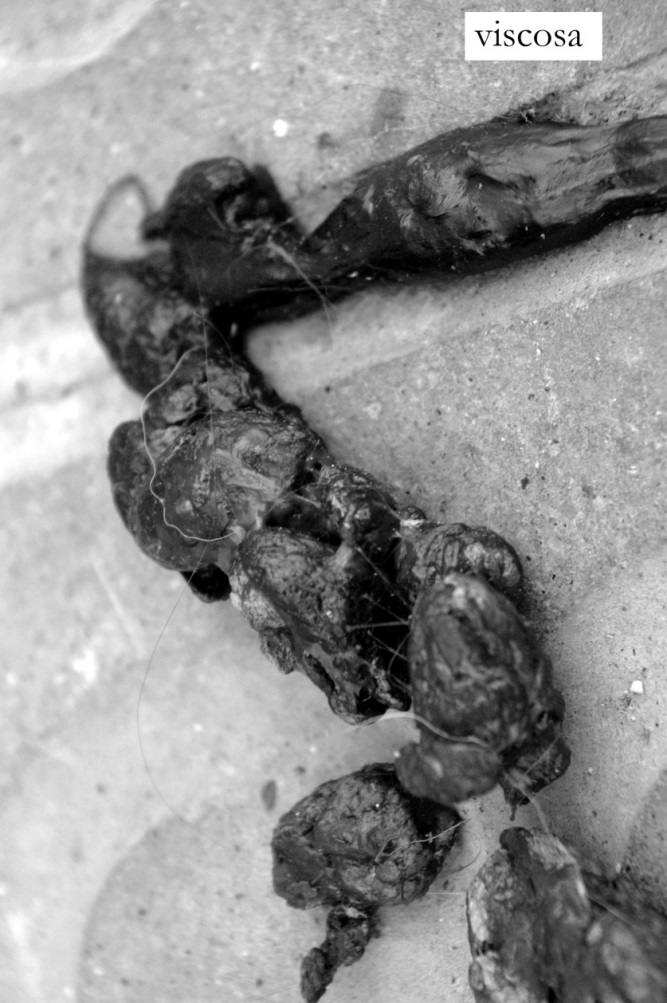 Soy un vulgar adhesivoen la tangente del suelo,indeseado modelocon discutible atractivoSoy una plasta pringosaafincada en el mal gusto;soy el orgánico bustode la maltrecha baldosaSoy el viscoso legadodel pekinés de un vecino;un maloliente inquilinopor el pueblo desahuciadoDe las calles el guardián,un intestino sin funda,una lanza nauseabunda;soy el disparo de un canEl trazo de un apretón,una cremosa colina,en la acera una propina,soy simplemente un mojón